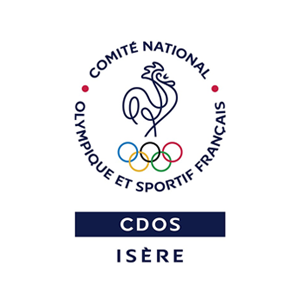 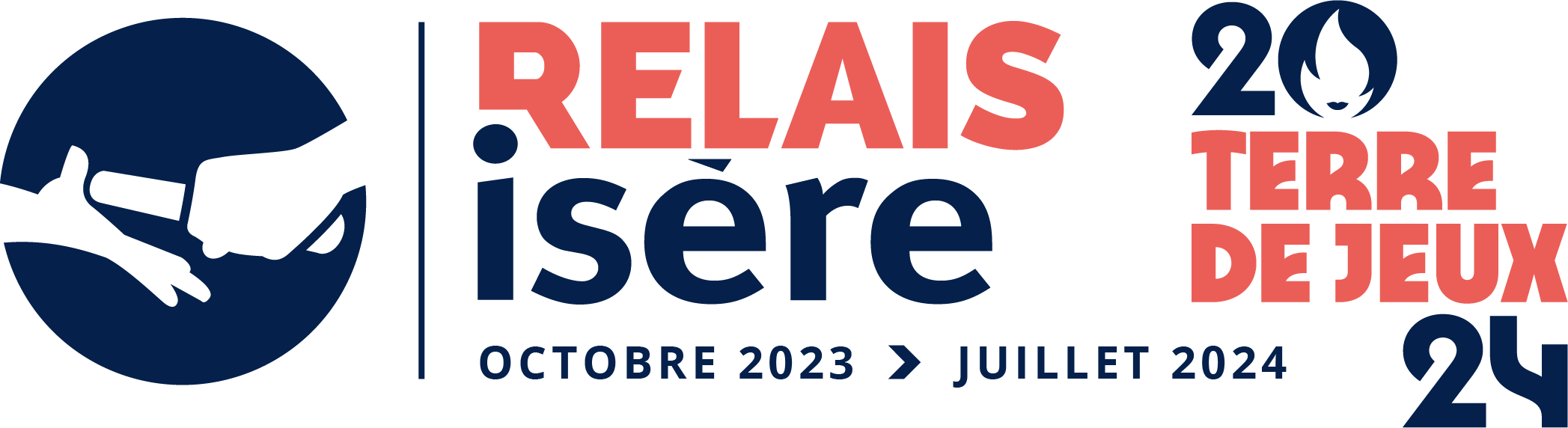 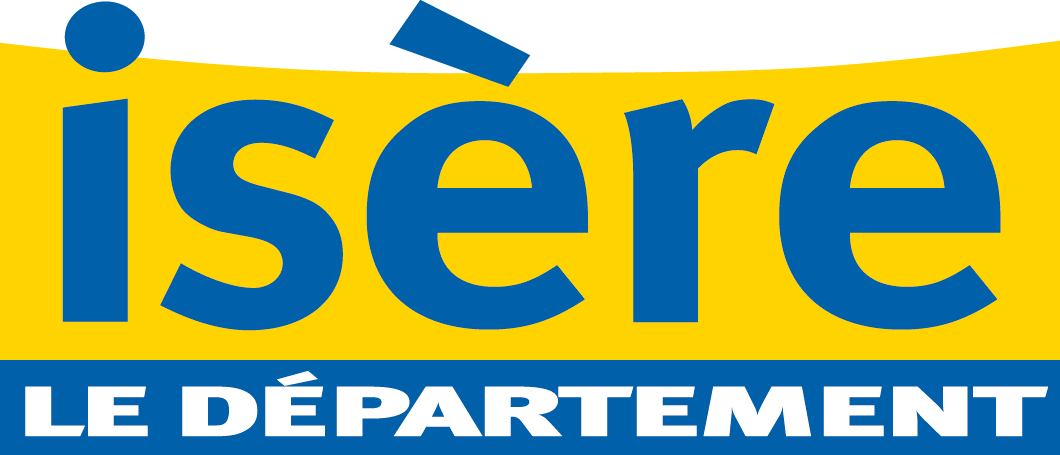 Dossier de participation des collectivités iséroises labellisées Terre de Jeux 2024Suite à la présentation du Relais Isère Terre de Jeux 2024 le jeudi 29 juin, vous trouverez ci-dessous le dossier de participation pour inscrire votre collectivité à ce projet unique et fédérateur en Isère.Nous vous prions de bien vouloir retourner ce formulaire indiquant votre volonté de participer à ce projet avant le 10 septembre 2023 afin de pouvoir vous associer au lancement et actions de communicationLien direct pour accéder à la présentationIDENTITE DE LA COLLECTIVITEVOTRE PARTICIPATION AU RELAIS ISERE TERRE DE JEUX 2024L’objectif du Relais Isère Terre de Jeux est d’impliquer toutes les collectivités iséroises labellisées au sein d’un évènement d’envergure départementale, créant un lien entre elles au moyen d’un relais ponctué d’animations sportives et culturelles.Les collectivités participantes se verront attribuer une période par territoire (calendrier en annexe à ce document) durant laquelle le Relais sillonnera le territoire de main en main.Dans l’encart ci-dessous, merci de renseigner les modalités envisagées ainsi que vos souhaits en termes de ressources et d’animations à mobiliser lors du passage du Relais sur votre territoire.Vous avez des questions ?Pour toutes questions, vos interlocuteurs techniquesDépartement de l’isère : M. Vadin Théophile : terredejeux2024@isere.frCDOS Isère : Fabrice Ferrand : fabriceferrand@franceolympique.com Annexe  : calendrier prévisionnel du Relais Isère Terre de Jeux 2024 Votre collectivité Votre collectivitéNom de la collectivitéElu(s) Référent(s)Agent(s) Référent(s)ContactMail & TéléphoneVotre labellisation Terre de Jeux 2024Votre labellisation Terre de Jeux 2024Date de labellisationEvènements TDJ24 sur le territoireEvènements organisés précédemment dans le cadre du labelEtablissement(s) Génération 2024Lister les établissements labellisés sur votre collectivitéModalités de participation au Relais Isère Terre de Jeux 2024Modalités de participation au Relais Isère Terre de Jeux 2024Modalités de participation au Relais Isère Terre de Jeux 2024Modalités de participation au Relais Isère Terre de Jeux 2024Participation de votre collectivité au Relais Isère Terre de JeuxParticipation de votre collectivité au Relais Isère Terre de JeuxLieu(x) ou parcours envisagé(s)Détailler ici le(s) lieu(x) envisagé(s) pour l’organisation d’animations sportives et le Relais Isère Terre de Jeux 2024Ex : Equipement sportif, école, etc…Lieu(x) ou parcours envisagé(s)Détailler ici le(s) lieu(x) envisagé(s) pour l’organisation d’animations sportives et le Relais Isère Terre de Jeux 2024Ex : Equipement sportif, école, etc…Moyens de relais du Témoin envisagésDétailler ici les publics impliqués et les moyens de transports envisagés pour le RelaisMoyens de relais du Témoin envisagésDétailler ici les publics impliqués et les moyens de transports envisagés pour le RelaisDescription sommaire de l’étape envisagéeDescription sommaire de l’étape envisagéeRessources souhaitées pour l’étapeParmi les options suivantes, renseignez celles que vous souhaiteriez mobiliser dans le cadre de l’étape du Relais organisée par votre collectivitéRessources souhaitées pour l’étapeParmi les options suivantes, renseignez celles que vous souhaiteriez mobiliser dans le cadre de l’étape du Relais organisée par votre collectivitéRessources souhaitées pour l’étapeParmi les options suivantes, renseignez celles que vous souhaiteriez mobiliser dans le cadre de l’étape du Relais organisée par votre collectivitéRessources souhaitées pour l’étapeParmi les options suivantes, renseignez celles que vous souhaiteriez mobiliser dans le cadre de l’étape du Relais organisée par votre collectivitéInterventions de sportifs olympiques & paralympiquesSportifs ambassadeurs du Département et/ou sportifs isérois olympiquesInterventions de sportifs olympiques & paralympiquesSportifs ambassadeurs du Département et/ou sportifs isérois olympiquesInterventions de sportifs olympiques & paralympiquesSportifs ambassadeurs du Département et/ou sportifs isérois olympiquesPlantation d’un arbre sur la collectivitéL’Arbre, associé à une plaque, symbolise l’héritage matériel au projet offert par le Département, seule la plantation est à confier à vos services.Plantation d’un arbre sur la collectivitéL’Arbre, associé à une plaque, symbolise l’héritage matériel au projet offert par le Département, seule la plantation est à confier à vos services.Plantation d’un arbre sur la collectivitéL’Arbre, associé à une plaque, symbolise l’héritage matériel au projet offert par le Département, seule la plantation est à confier à vos services.Collection des œuvres d’Alain BarŒuvres représentant des sports olympiques, collection d’une vingtaine de pièces mobilisable à positionner au sein de vos équipements sportifsCollection des œuvres d’Alain BarŒuvres représentant des sports olympiques, collection d’une vingtaine de pièces mobilisable à positionner au sein de vos équipements sportifsCollection des œuvres d’Alain BarŒuvres représentant des sports olympiques, collection d’une vingtaine de pièces mobilisable à positionner au sein de vos équipements sportifsCollection fixe de gravures d’Alain Bar dans les Centres de Préparation aux Jeux**Sont éligibles les collectivités possédant un équipement affilié « Centre de Préparation aux Jeux Paris 2024 »Sélection de gravures sur support Dibbon représentant les sports concernés par le CPJCollection fixe de gravures d’Alain Bar dans les Centres de Préparation aux Jeux**Sont éligibles les collectivités possédant un équipement affilié « Centre de Préparation aux Jeux Paris 2024 »Sélection de gravures sur support Dibbon représentant les sports concernés par le CPJCollection fixe de gravures d’Alain Bar dans les Centres de Préparation aux Jeux**Sont éligibles les collectivités possédant un équipement affilié « Centre de Préparation aux Jeux Paris 2024 »Sélection de gravures sur support Dibbon représentant les sports concernés par le CPJStand Sport SantéAnimations grand public sur le sport (santé, environnement, biodiversité…) à mobiliser lors de l’étape sur votre territoireStand Sport SantéAnimations grand public sur le sport (santé, environnement, biodiversité…) à mobiliser lors de l’étape sur votre territoireStand Sport SantéAnimations grand public sur le sport (santé, environnement, biodiversité…) à mobiliser lors de l’étape sur votre territoireCollections pédagogiques du Comité Départemental Olympique et Sportif de l’Isère (CDOS)Expositions traitant du sport de l’Olympisme (usage en intérieur uniquement)Collections pédagogiques du Comité Départemental Olympique et Sportif de l’Isère (CDOS)Expositions traitant du sport de l’Olympisme (usage en intérieur uniquement)Collections pédagogiques du Comité Départemental Olympique et Sportif de l’Isère (CDOS)Expositions traitant du sport de l’Olympisme (usage en intérieur uniquement)Kit de communication Terre de Jeux 2024Oriflammes, bâches et kakémonos siglés Terre de Jeux 2024 pour affichage du label sur les animationsKit de communication Terre de Jeux 2024Oriflammes, bâches et kakémonos siglés Terre de Jeux 2024 pour affichage du label sur les animationsKit de communication Terre de Jeux 2024Oriflammes, bâches et kakémonos siglés Terre de Jeux 2024 pour affichage du label sur les animationsAutres :Territoire du DépartementNb de labellisésDurée (en semaines)DébutFinAgglomération Grenobloise1992 octobre3 décembreGrésivaudan1684 décembre28 janvierMatheysine2229 janvier11 févrierOisans3229 janvier11 févrierSud-Grésivaudan1212 février25 févrierVercors1212 février25 févrierBièvre5326 février17 marsIsère Rhodanienne3326 février17 marsPorte des Alpes14718 mars5 maiHaut Rhône Dauphinois1576 mai23 juinVals du Dauphiné6324 juin14 juilletVoironnais Chartreuse4215 juillet26 juillet